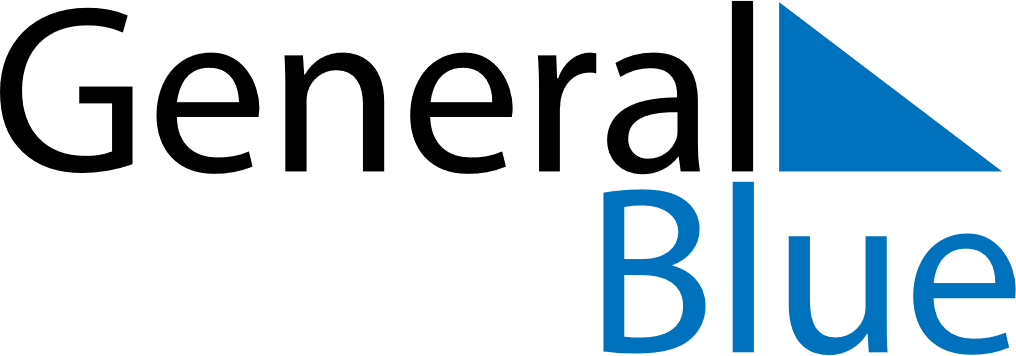 October 2022October 2022October 2022October 2022BrazilBrazilBrazilSundayMondayTuesdayWednesdayThursdayFridayFridaySaturday123456778Election Day910111213141415Our Lady of Aparecida161718192021212223242526272828293031Election Day